
TOWN OF BOLTON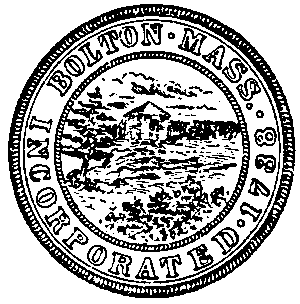 Zoning Board of AppealsTown Hall, 663 Main Street, Bolton, MA 01740Phone: 978-779-3308    Fax: 978-779-5461Legal Notice of Public HearingIn accordance with Massachusetts General Laws, Chapter 40A, Section 11, notice is hereby given that the Bolton Zoning Board of Appeals will hold a public hearing on Tuesday, February 27, 2024 at 7:00 p.m. via Zoom Video Communications, Inc. (Zoom) to hear and act upon the application of Michael and Renee McDowell and Marissa Salamanca. The applicant seeks Variances from lot area requirements and Lot Shape Factor for 44 Powder Hill Road and Variances from Lot Shape Factor and sideyard setbackrequirements for an accessory structure for 52 Powder Hill Road in Bolton’s Residential Zoning District. The application seeks to transfer a Parcel A from 44 to 52 Powder Hill Road requiring relief from Section 250-13.B and 250-13.G. of the Code of the Town of Bolton Zoning Bylaw. This public hearing will be conducted via remote participation pursuant to Governor Baker’s March 12, 2020 Order Suspending Certain Provisions of the Open Meeting Law, G.L. c. 30A, §18. Login information is provided below and is posted on Bolton’s website at www.townofbolton.com.The application and plans are available for review online at: https://www.townofbolton.com/board-appeals/pages/current-projectsJoin Zoom Meetinghttps://us02web.zoom.us/j/88282846550?pwd=TEdBeXJ1OVhFVHFBQUdEdWcrK25kQT09Meeting ID: 882 8284 6550   Passcode: 095825Dial by your location1 646 931 3860 •1 929 436 2866Find your local number: https://us02web.zoom.us/u/kbbiGmVubDAdvertised in the Bolton Independent on February 7, and February 14, 2024